2022-09-30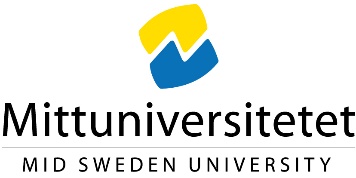 DNR: MIUN 2022/1434asa.lindberg@ladok.seKonsortialavtal 2023-2025, gemensamt personuppgiftsansvarsavtal och förslag på personuppgiftsbiträdesavtalMittuniversitetet har beretts möjlighet att yttra sig över rubricerad remiss. Handläggare vid universitetets Ladokfunktion, inklusive ansvarig för Ladoksystemet, universitetets ägare av Ladoksystemet samt universitetets chefsjurist har inkommit med synpunkter vilka har sammanställts nedan.Yttrande i sin helhet
Konsortialavtal, kap 2.3
Mittuniversitetet menar att det, i likhet med kap 2.2, här bör anges hur en Associerad part upptas till Konsortiet.Konsortialavtal, kap 4.1.3
Mittuniversitetet menar att Part bör anmäla övriga frågor, som ska tas upp på stämman, i så god tid att frågorna finns med bland övriga mötesunderlag som går ut före stämman (d v s med kallelsen 30 dagar innan stämman?).Konsortialavtal, kap 4.2.6
Mittuniversitetet menar att Part bör lämna förslag till styrelseledamöter i så god tid att förslagen finns med bland övriga mötesunderlag som går ut före stämman (d v s med kallelsen 30 dagar innan stämman?).Konsortialavtal, kap 5.3
Kapitel 5.3 har rubriken Integration mot lokala system. Avsnittet 5.3.1 hanterar integrationer som tillför Ladoksystemet information. Mittuniversitetet menar att det under kapitel 5.3 saknas ett avsnitt om hantering av uttag ur Ladoksystemet genom integrationer till andra lokala system. D v s för vilka ändamål får Ladoksystemet förse andra system med information genom integrationer? Kapitel 8.1 anger att ”Part som fullgör sina skyldigheter har rätt att fritt utnyttja Ladoksystemet vid den egna högskolan.”, men om detta även innefattar informationsuttag genom integrationer är oklart.Konsortialavtal, kap 10.3 / Avtal om gemensamt personuppgiftsansvar, kap 7
Mittuniversitetet har reagerat på att ansvaret för sanktionsavgifter och skadestånd för överträdelser av GDPR förekommer i både konsortialavtalet och avtalet om gemensamt personuppgiftsansvar. Så här står det i konsortialavtalet, kap 10.3:”Parterna ska vara solidariskt ansvariga för skadestånd och sanktionsavgifter som kan följa enligt Dataskyddsförordningen med kompletterande lagstiftning vid utförandet av uppdraget att drifta, förvalta och utveckla Ladoksystemet. Detta gäller dock inte för det fall, driftsorganisationen vid utförande av uppdraget agerat grovt vårdslöst eller uppsåtligen orsakat överträdelsen som lett till skadeståndet eller sanktionsavgiften.Skadestånd och sanktionsavgifter fördelas mellan parterna i proportion till antalet registrerade studerande på grundnivå, avancerad nivå och forskarnivå föregående budgetår enligt SCB:s statistik eller motsvarande för högskolor som inte omfattas av SCB:s statistik.”I avtalet om gemensamt personuppgiftsansvar, kap 7, sista stycket, står det: ”Parterna ska vara solidariskt ansvariga för skadestånd och sanktionsavgifter som kan följa enligt Gällande dataskyddslagstiftning som Parterna kan ådra sig inom Konsortiets drift, förvaltning och utveckling av Ladoksystemet. Detta gäller dock inte för det fall Part agerat grovt vårdslöst eller uppsåtligen orsakat överträdelsen som lett till skadeståndet eller sanktionsavgiften.”Innebörden är densamma men ordval skiljer lite. Dessutom tycks fördelningsregeln, som finns i andra stycket ovan, saknas. Om man ska ha bestämmelsen på mer än ett ställe så ska den vara identisk för att undvika eventuella tolkningssvårigheter.Personuppgiftsbiträdesavtal, kap 2
Mittuniversitetet menar att en tredje punkt saknas (jmf Avtal om gemensamt personuppgiftsansvar, kap 3.1):deltagare i förutbildningHandläggareRemissen har handlagts av:Agneta Sundvisson
Chef, Avdelningen för studieadministration
Mittuniversitetet